Информация об обстановке с пожарами.В соответствии с Федеральным законом от 21.12.1994г. №69-ФЗ «О пожарной безопасности», в целях выработки и проведения мероприятий, направленных на предупреждение пожаров и их последствий, направляю информацию об оперативной обстановке с пожарами и их последствиями за сентябрь текущего года на территории Косинского муниципального района. 		Прошу довести данную информацию до глав сельских поселений Косинского муниципального района, обеспечить информирование населения путем размещения информации на официальных сайтах в сети Интернет,  принять соответствующие меры по обеспечению пожарной безопасности территории Косинского муниципального района.		О результатах рассмотрения информации прошу проинформировать  26 Отдел надзорной деятельности и профилактической работы по Кочевскому, Косинскому и Гайнскому муниципальным районам Коми-Пермяцкого округа УНПР ГУ МЧС России по Пермскому краю по адресу: 619320 Пермский край, с. Кочево, ул. Калинина, 6, контактный телефон (34293) 9-15-90 в срок до 28.10.2019 года.Приложения: на 10 л., в 1 экз.Начальник 26 ОНПР по Кочевскому, Косинскому и Гайнскому муниципальным районам 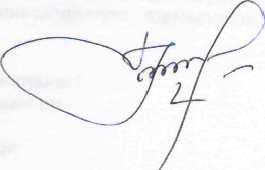 Коми-Пермяцкого округа УНПР ГУ МЧС России по Пермскому краю			                                     С.В.КириченкоКлимов Н.В. 8(34293) 9-15-90Анализ пожаров на объектах жилого сектора в (Косинском муниципальном районе) за (сентябрь) 2019 годаРаздел 1. «Состав административных образований, входящих в Косинский муниципальный район» 1.1.  По состоянию на сентябрь	 2019 года в территорию Косинского муниципального района входит 4 административных образования:Городских поселений - 0;Сельских поселений - 4;1.2. Население административных единиц на последнюю дату анализируемого периода составляет:В Косинском муниципальном районе – 6785 человек, из которых зарегистрированы:в городских поселениях - 0 человек;в сельских поселениях - 6785 человек.1.3. Жилой сектор Косинского муниципального района состоит из:Раздел 2. «Подразделения пожарной охраны на территории Косинского муниципального района» 2.1. Государственную функцию по предупреждению и ликвидации возникающих пожаров и чрезвычайных ситуаций и деятельность предусмотренную, нормативно-правовыми документами в области пожарной безопасности осуществляют:Государственных инспекторов пожарной безопасности:- главных государственных инспекторов 1 человек;- государственных инспекторов 2 человека, из них:подразделений Государственной противопожарной службы – 1 единица;ГКУ ПК «14 отряд противопожарной службы Пермского края» - в составе - 23 человек;подразделений муниципальной пожарной охраны:- МПС  Косинского СП - 5 человек;- МПС Чазевского СП - 4человека;- МПС Левичанского СП - 5 человек;- МПС Светличанского СП – 4 человека.Оказывают содействие в предупреждении и тушении пожаров 7 добровольных пожарных команд, с общей численностью 26 человек, созданные в Косинском СП, Чазевском СП, Левичанском СП, Светличанском СП.Плотность заселения территорий составляет:в городских поселениях 0 чел/кв. км;в сельских поселениях  1,92 чел/кв.км. Раздел 3. обстановка с пожарами.С начала 2019 года на объектах жилья и на территории Косинского муниципального района зарегистрировано 9 пожаров, которые произошли:в многоквартирных жилых домах - 0 пожаров;в общежитиях                                      - 0 пожаров;на объектах ведомственного жилья    - 0 пожаров;в частных жилых домовладениях (в том числе и используемых под дачи) - 9 пожаров;в садовых домах                                  -0 пожаров.Прочие                                                 - 0 пожара.Сравнение с показателями пожаров на объектах жилого фонда в аналогичном периоде прошлого года можно проследить на диаграмме.Распределение количества пожаров по административным единицам Косинского муниципального района можно наблюдать на диаграммепричинами пожаров за анализируемый период текущего и прошлого года явилисьСогласно исследований обстоятельств возникновения и развития пожаров на объектах жилья в текущем году наблюдается рост количества пожаров на 28, 57 %.Общие данные по причинам возникновения пожаров по муниципальному району, а также городским и сельским поселениям можно проследить по таблице:Раздел 3.1 «Анализ гибели людей на пожарах»Гибель людей не зарегистрирована:Пожары с гибелью людей зарегистрированы на следующих объектах:Погибшие относились к следующим категориям населения:Исходя из вышеизложенного, по состоянию на конец анализируемого периода, составить социологический портрет погибшего на пожаре не возможно:раздел 3.2 «Анализ травмирования людей на пожарах»Травмирование людей на пожарах в жилом фонде зарегистрировано на пожарах со следующими причинами:Пожары с травмированием людей зарегистрированы (на следующих объектах жилого фонда):Травмы на пожарах получили люди, относящиеся к следующим категориям населения:Исходя из вышеизложенного, по состоянию на конец анализируемого периода, социологический портрет человека травмированного на пожаре сопоставим с неработающим населением или лицами находящимися на пенсии.ВЫВОДЫ:Принимая во внимание оперативные данные по пожарам, сведения о гибели и травматизме людей на пожарах за истекший месяц, тенденция роста и количества пожаров не наблюдается;относительный рост гибели людей по сравнению с аналогичным периодом прошлого года в не наблюдается;гибель людей в указанном муниципальном образовании не наблюдается. объектам происшедших пожаров: в категориях населения:2. Относительный рост травмирования людей на пожарах по сравнению с аналогичным периодом прошлого года не наблюдается;2.1 травмирование людей на пожарах в указанном муниципальном образовании отмечается по следующим причинам пожаров (в качестве примера):объектам происшедших пожаров: в категориях населения:относительный рост количества пожаров в жилом секторе по сравнению с аналогичным периодом прошлого года не наблюдается. относительный рост количества пожаров в указанных муниципальных образованиях не отмечается (по следующим причинам пожаров): объектам произошедших пожаров:Учитывая вышеизложенное, определить основные направления деятельности в следующем месяце, а именно:1. Продолжить профилактическую работу по предупреждению количества пожаров и их последствий в Косинском муниципальном районе и в сельских поселениях;1.1. Провести дополнительные профилактические мероприятия и информирование населения по предупреждению пожаров по причинам НППБ при эксплуатации печного отопления:1.1.1. Провести сходы с местным населением с разъяснением причин и последствий происшедших пожаров:1.1.2. Направить информацию главам поселений; 1.1.3. Информировать органы прокуратуры о росте пожаров по вышеуказанным причинам с указанием возложения ответственности за выполнение первичных мер пожарной безопасности на глав поселений (городского округа);1.1.4. (при происхождении пожаров в местах проживания неблагополучной категории населения) Провести сверку со списками неблагополучных граждан, при отсутствии адреса объекта пожара внести в указанные списки данный адрес, информировать ОВД, ОМС, социальные службы об обстоятельствах и причинах происшедших пожаров.1.1.5. Организовать размещение тематических заметок в печатных изданиях;1.1.6. Организовать размещение тематических памяток в местах массового скопления (пребывания) людей;1.1.7. Организовать размещение тематических памяток в общественном транспорте;2. Провести анализ реагирования и принятия мер по спасению людей и ликвидации угрозы их жизни и здоровью при тушении пожаров с гибелью и травматизмом людей:2.1. Ошибки (недостатки в работе) подразделения пожарной охраны (МПС, ДПО), повлекшие распространение пожаров (ухудшение последствий от них), выход из строя пожарной техники;2.2. Обстоятельства способствовавшие затруднению тушения пожаров:2.2.1. Отсутствие (ненадлежащее содержание) проездов к объекту пожаров с гибелью и травматизмом людей; 2.2.2. Отсутствие водоисточников в соответствие с нормативными документами и краткий анализ по имеющимся водоисточникам в поселениях2.2.3. Тушение пожара без вызова пожарной охраны;2.2.4. Удаленность населенных пунктов, где произошли пожары с гибелью и травматизмом людей от подразделений пожарной охраны (ПО) и отсутствие иных видов ПО по защите населенного пункта. Начальник 26 ОНПР подполковник внутренней службы                                                                    С.В. Кириченко      09.10.2019ц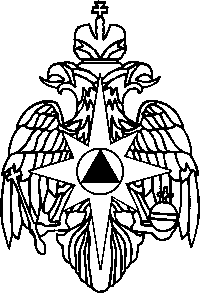 МЧС РОССИИГЛАВНОЕ УПРАВЛЕНИЕМинистерства Российской Федерациипо делам гражданской обороны,чрезвычайным ситуациями ликвидации последствий стихийных бедствий по Пермскому краюУПРАВЛЕНИЕ НАДЗОРНОЙ ДЕЯТЕЛЬНОСТИ И ПРОФИЛАКТИЧЕСКОЙ РАБОТЫ26 ОТДЕЛ надзорной деятельности И ПРОФИЛАКТИЧЕСКОЙ РАБОТЫ по КОЧЕВСКОМУ, КОСИНСКОМУ и ГАЙНСКОМУ МУНИЦИПАЛЬНЫМ РАЙОНАМ коми-пермяцкоГО округА ул. Калинина, 6,  с.Кочево,  Пермский край, 619320, тел. (8-34293) 9-15-90, тел./факс (8-34293) 9-15-90, e-mail: ondt14kochevo@yandex.ru09 октября 2019 года №  145-2-38-10  на № ______ от  _____________                            Главе Косинского муниципального района Пермского краяЕ.В. Анфаловуул. Ленина, д.66, с. Коса, Пермский край, 619430Начальнику 70 ПСЧС.В. Бражкинуул. Красноармейская, 33 с. Коса, Пермский край, 619430многоквартирных жилых домовмногоквартирных жилых домовДомов повышенной этажностиДомов повышенной этажностиобщежитийобщежитийЧастных жилых домовЧастных жилых домовДомов с низкой пожароопасной устойчивостью (не относящихся к предыдущим позициям)Домов с низкой пожароопасной устойчивостью (не относящихся к предыдущим позициям)Кол-во% от общего коли-ваКол-во% от общего коли-ваКол-во% от общего коли-ваКол-во% от общего коли-ваКол-во% от общего коли-ваКосинское СП80,42190099,58Чазевское СП00,0598100,0Левичанское СП00,0283100,0Светличанское СП00,0188100,0За муниципальный район80,42296999,89поджогНППБ при монтаже и эксплуатации электрооборудования и приборовНППБ при проведении пожароопасных работсамовозгорание веществ и материаловнарушение правил монтажа и эксплуатации печного отопленияНППБ при эксплуатации газовых, бензиновых и керосиновых приборов и оборудованиянеосторожное обращение с огнемгрозовые разрядынеустановленные причиныпрочиеЗа муниципальный район3123Косинское СП111Чазевское СП1010Левичанское СП1001Светличанское СП002поджогподжогНППБ при монтаже и эксплуатации электрооборудования и приборовНППБ при монтаже и эксплуатации электрооборудования и приборовНППБ при проведении пожароопасных работНППБ при проведении пожароопасных работсамовозгорание веществ и материаловсамовозгорание веществ и материаловнарушение правил монтажа и эксплуатации печного отоплениянарушение правил монтажа и эксплуатации печного отопленияНППБ при эксплуатации газовых, бензиновых и керосиновых приборов и оборудованияНППБ при эксплуатации газовых, бензиновых и керосиновых приборов и оборудованиянеосторожное обращение с огнемнеосторожное обращение с огнемгрозовые разрядыгрозовые разрядынеустановленные причинынеустановленные причиныпрочиепрочиеТекущий годАППГТекущий годАППГТекущий годАППГТекущий годАППГТекущий годАППГТекущий годАППГТекущий годАППГТекущий годАППГТекущий годАППГТекущий годАППГЗа муниципальный районКосинское СПЧазевское СПЛевичанское СПСветличанское СПв многоквартирных жилых домахв многоквартирных жилых домахв общежитияхв общежитияхна объектах ведомственного жильяна объектах ведомственного жильяв частных жилых домовладениях (в том числе и используемых под дачи)в частных жилых домовладениях (в том числе и используемых под дачи)в садовых домахв садовых домахПрочие объекты жилого фондаПрочие объекты жилого фондаТекущий годАППГТекущий годАППГТекущий годАППГТекущий годАППГТекущий годАППГТекущий годАППГЗа муниципальный районКосинское СПЧазевское СПЛевичанское СПСветличанское СПнесовершеннолетние детинесовершеннолетние детиработающая категория населенияработающая категория населениянеработающая категория людейнеработающая категория людейпенсионерыпенсионерылюди без определенного места жительствалюди без определенного места жительствамаломобильная группа населениямаломобильная группа населенияТекущий годАППГТекущий годАППГТекущий годАППГТекущий годАППГТекущий годАППГТекущий годАППГЗа муниципал-ьный районКосинское СПЧазевское СПЛевичанское СПСветличанское СПподжогподжогНППБ при монтаже и эксплуатации электрооборудования и приборовНППБ при монтаже и эксплуатации электрооборудования и приборовНППБ при проведении пожароопасных работНППБ при проведении пожароопасных работсамовозгорание веществ и материаловсамовозгорание веществ и материаловнарушение правил монтажа и эксплуатации печного отоплениянарушение правил монтажа и эксплуатации печного отопленияНППБ при эксплуатации газовых, бензиновых и керосиновых приборов и оборудованияНППБ при эксплуатации газовых, бензиновых и керосиновых приборов и оборудованиянеосторожное обращение с огнемнеосторожное обращение с огнемгрозовые разрядыгрозовые разрядынеустановленные причинынеустановленные причиныпрочиепрочиеТекущий годАППГТекущий годАППГТекущий годАППГТекущий годАППГТекущий годАППГТекущий годАППГТекущий годАППГТекущий годАППГТекущий годАППГТекущий годАППГЗа муниципальный район11Косинское СП1Чазевское СП 1Левичанское СПСветличанское СПв многоквартирных жилых домахв многоквартирных жилых домахв общежитияхв общежитияхна объектах ведомственного жильяна объектах ведомственного жильяв частных жилых домовладениях (в том числе и используемых под дачи)в частных жилых домовладениях (в том числе и используемых под дачи)в садовых домахв садовых домахПрочие объекты жилого фондаПрочие объекты жилого фондаТекущий годАППГТекущий годАППГТекущий годАППГТекущий годАППГТекущий годАППГТекущий годАППГЗа муниципальный район11Косинское СП1Чазевское СП1Левичанское СПСветличанское СПнесовершеннолетние детинесовершеннолетние детиработающая категория населенияработающая категория населениянеработающая категория людейнеработающая категория людейпенсионерыпенсионерылюди без определенного места жительствалюди без определенного места жительствамаломобильная группа населениямаломобильная группа населенияТекущий годАППГТекущий годАППГТекущий годАППГТекущий годАППГТекущий годАППГТекущий годАППГЗа муниципальный район11Косинское СП1Чазевское СП1Левичанское СПСветличанское СПподжогНППБ при монтаже и эксплуатации электрооборудования и приборовНППБ при проведении пожароопасных работсамовозгорание веществ и материаловнарушение правил монтажа и эксплуатации печного отопленияНППБ при эксплуатации газовыхбензиновых и керосиновых приборов и оборудованиянеосторожное обращение с огнемгрозовые разрядынеустановленные причиныпрочиев многоквартирных жилых домахв общежитияхна объектах ведомственного жильяв частных жилых домовладениях (в том числе и используемых под дачи)в садовых домахв бесхозных строениях (прочие объекты жилого сектора)000000несовершеннолетние детиработающая категория населениянеработающая категория людей (не относящиеся к БОМЖ, БОРЗ)Пенсионерылюди без определенного места жительствамаломобильная группа населения000000ПоджогНППБ при монтаже и эксплуатации электрооборудования и приборовНППБ при проведении пожароопасных работсамовозгорание веществ и материаловнарушение правил монтажа и эксплуатации печного отопленияНППБ при эксплуатации газовых, бензиновых и керосиновых приборов и оборудованиянеосторожное обращение с огнемгрозовые разрядынеустановленные причиныпрочие0000001000в многоквартирных жилых домахв общежитияхна объектах ведомственного жильяв частных жилых домовладениях (в том числе и используемых под дачи)в садовых домахв бесхозных строениях (прочие объекты жилого сектора)000200несовершеннолетние детиработающая категория населениянеработающая категория людей (не относящиеся к БОМЖ, БОРЗ)пенсионерылюди без определенного места жительствамаломобильная группа населения00100поджогНППБ при монтаже и эксплуатации электрооборудования и приборовНППБ при проведении пожароопасных работсамовозгорание веществ и материаловнарушение правил монтажа и эксплуатации печного отопленияНППБ при эксплуатации газовых, бензиновых и керосиновых приборов и оборудованиянеосторожное обращение с огнемгрозовые разрядынеустановленные причиныпрочиеЗа муниципальный районКосинское СПЧазевское СПЛевичанское СПСветличанское СПв многоквартирных жилых домахв общежитияхна объектах ведомственного жильяв частных жилых домовладениях (в том числе и используемых под дачи)в садовых домахв бесхозных строениях (прочие объекты жилого сектора)000000